 DEPARTAMENTO: IDENTIFICAÇÃO DA DISCIPLINA:   EMENTA:BIBLIOGRAFIA: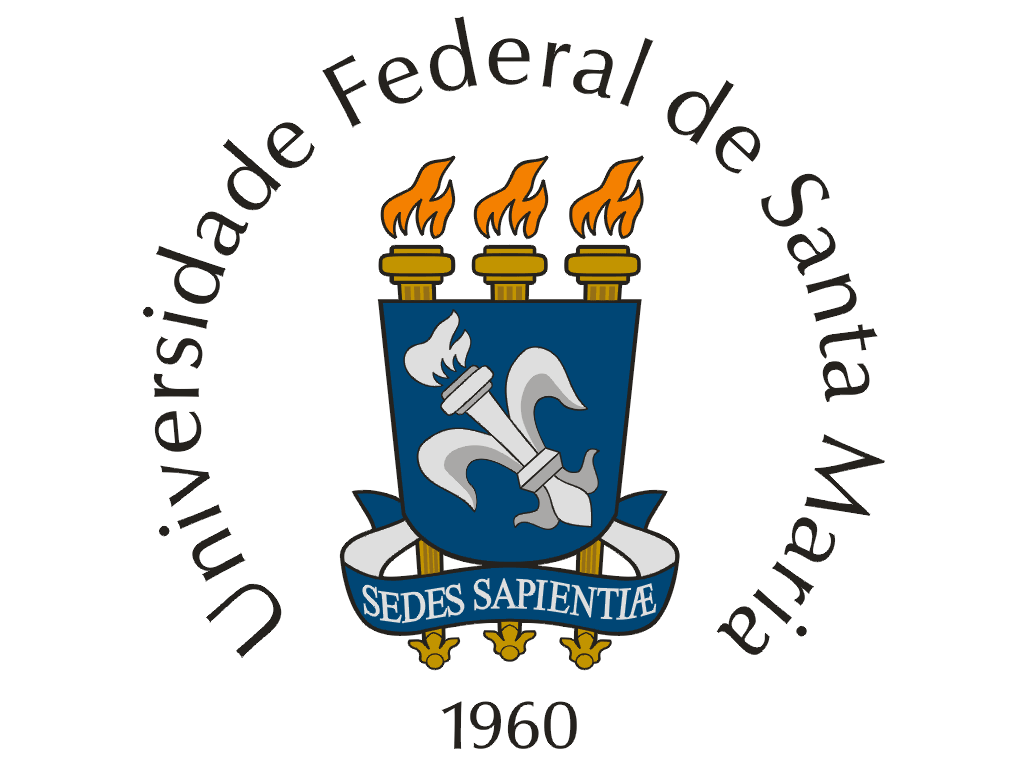 UNIVERSIDADE FEDERAL DE SANTA MARIAPROGRAMA DE DISCIPLINAQUÍMICACÓDIGONOME (CARGA HORÁRIA - CRÉDITOS)CARÁTERQMC969Docência Orientada - Doutorado (60-4)EletivaDisciplina de cursos de graduação em Química, ministrada por alunos de Doutorado sob a supervisão presencial do Professor (que deve pertencer ao quadro de Docentes do PPGQ) responsável pela disciplina. O plano de trabalho, já previsto na ementa da disciplina da graduação deve ser aprovado pela coordenação do curso de graduação e pelo Departamento de Química. A carga horária ministrada pelo discente de Doutorado não poderá ultrapassar 30% da carga horária total da disciplina. Cada disciplina da graduação não poderá ter mais que um discente matriculado em Docência Orientada.Indicada pelo docente responsável da disciplina.